Н А К А З19.09.2016	№ 232Про  проведення  Х  міського  турніру юних винахідників  і  раціоналізаторів для учнів 9-11-х класів загальноосвітніх навчальних закладів На виконання основних заходів Комплексної програми розвитку освіти м. Харкова на 2011-2017 роки та наказу Департаменту освіти Харківської міської ради від 29.03.2016 № 131 «Про проведення міських учнівських турнірів у 2016/2017 навчальному році», з метою подальшого вдосконалення системи роботи з обдарованими учнями, підвищення інтересу учнів до техніки та прикладної фізики, виявлення школярів, які  мають нахили до винахідницької діяльності, розвитку творчих здібностей учнівської молоді НАКАЗУЮ:1. Затвердити:1.1. Умови проведення Х міського турніру юних винахідників і раціоналізаторів для учнів 9-11-х класів загальноосвітніх навчальних закладів – далі Турніру (додаток 1).1.2. Склад оргкомітету Турніру (додаток 2).1.3. Склад журі Турніру (додаток 3).2. Оргкомітету Турніру:2.1. Провести Х міський турнір юних винахідників і раціоналізаторів для учнів 9-11-х класів загальноосвітніх навчальних закладів у два етапи:І (районний) етап – до 17 жовтня 2016 року;ІІ (міський) етап – 22 жовтня 2016 року на базі Харківського національного університету міського господарства імені О.М. Бекетова. 2.2. Здійснити нагородження переможців Турніру.											22.10.20163. Науково-методичному педагогічному центру Департаменту освіти (Дулова А.С.) здійснити організаційно-методичне забезпечення проведення Турніру.4. Відділу бухгалтерського обліку та звітності (Коротка Л.В.) забезпечити фінансування організації та проведення Турніру в межах затвердженого кошторису витрат.5. Управлінням освіти адміністрацій районів Харківської міської ради, керівникам навчальних закладів міської мережі:5.1. Довести інформацію щодо проведення Турніру до педагогічних працівників та учнів підпорядкованих загальноосвітніх навчальних закладів.									   До 23.09.20165.2. Провести І (районний) етап Турніру згідно з Умовами проведення Х міського турніру юних винахідників і раціоналізаторів.									   До 17.10.20165.3. Надати до Науково-методичного педагогічного центру Департаменту освіти інформацію про проведення І (районного) етапу та заявки на участь у ІІ (міському) етапі Турніру.  До 18.10.20165.4. Сприяти участі учнів 9-11-х класів підпорядкованих загальноосвітніх навчальних закладів у ІІ (міському) етапі Турніру.22.10.20166. Інженеру з інформаційно-методичного та технічного забезпечення Науково-методичного педагогічного центру Войтенку Є.О. розмістити цей наказ на сайті Департаменту освіти.   До 22.09.20167. Контроль за виконанням цього наказу покласти на начальника відділу нормативності і якості освіти Шепеля В.М.Директор Департаменту освіти                                        	О.І. ДеменкоЗ наказом ознайомлені:Шепель В.М.Дулова А.С. Гостиннікова О.М.Дзюба Т.В.Коротка Л.В. Ковалевський А.М.Войтенко Є.О.Гостиннікова О.М. 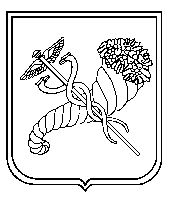 